Countries of the World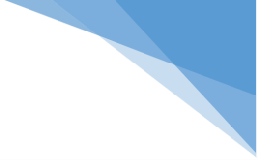 Draw a line to the country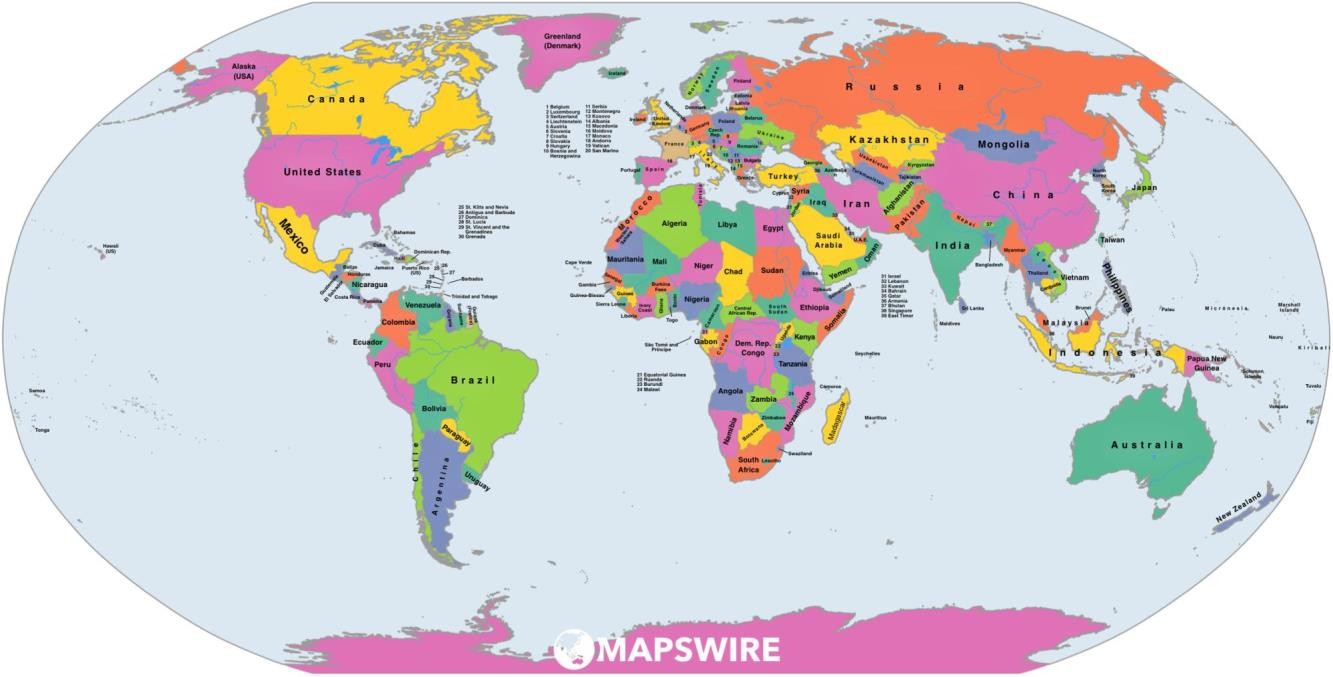 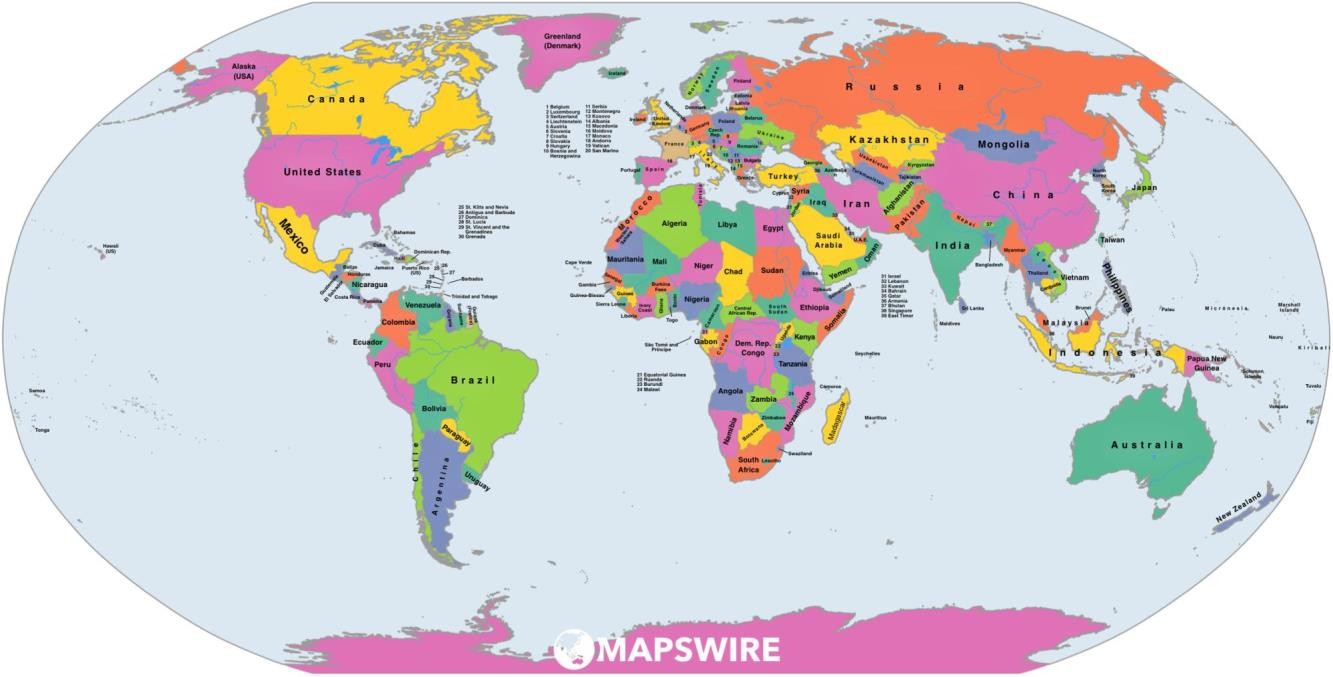 NationalitiesCanada	Canadian	Portugal	Portuguese United States of America American	Spain	Spanish South Africa	South African	Finland	Finnish Australia	Australian	Germany	German New Zealand	New Zelander	Japan	Japanese Republic of Ireland	Irish	Russia	RussianUnited Kingdom	British	Iran	IranianTurkey	Turkish	Pakistan	PakistaniGreece	Greek	Italy	ItalianFill in the blanksBarbara is from Australia. She is 	.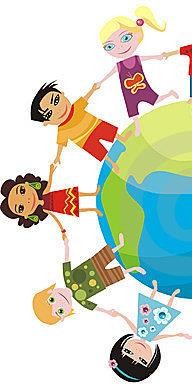 Macie is from 	. She is a New Zealander. Keith is from Canada. He is 		.Matti is from 		. He is Finnish. Maria is from 			. She is Italian. Marco is from Spain. He is 					. Yuko is from 	. She is Japanese. Veli is from Turkey. He is 				.Mohamad is from		. He is Iranian. Boris is from 	. He is Russian.Sunil is from 	. He is a Pakastani.Margret is from the United Kingdom (UK). She is 		. Bob is from the United States of America (USA). He is 			. Ian is from the republic of Irland. He is 	.Helga is from 	. She is German.VerbsEat	Drink	Play	Fly	GoFill in the blanks with the verbs above.In Germany, Helga 		pretzels. In Russia, Boris 	soup.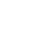 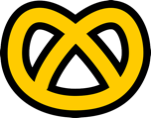 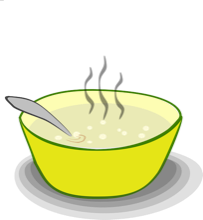 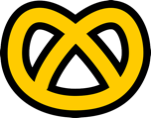 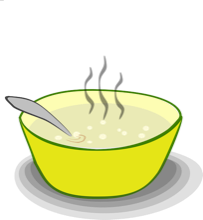 In Pakistan, they 	tea.	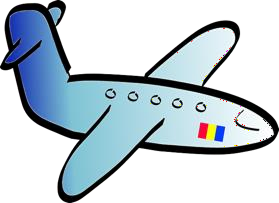 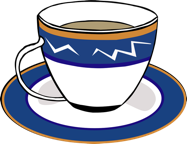 I 	from Italy to Australia on an aeroplane.They 		football in Spain.	 We 	to the theatre in the UK.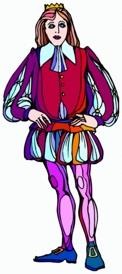 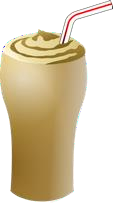 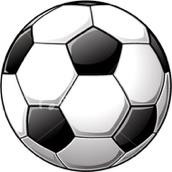 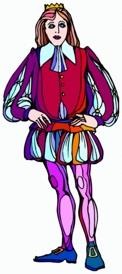 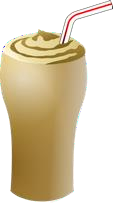 In the USA they 	milkshakes.In Sweden, Ingmarie 	handball.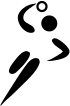 He 	to the bakery in Finland.	 She 		on an aeroplane from Norway to Japan.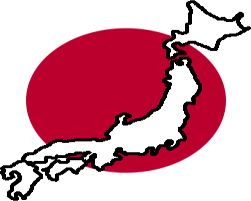 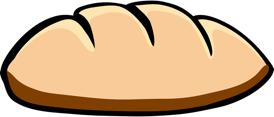 TOPIC: COUNTRIESSUBTOPICS: NATIONALITIES – VERB CONJUGATION,LEVEL: A2Name: 	 Surname: 	 Nber: 	 Grade/Class: 	Name: 	 Surname: 	 Nber: 	 Grade/Class: 	Name: 	 Surname: 	 Nber: 	 Grade/Class: 	IeatdrinkplayflygoYoueatdrinkplayflygoHe/SheeatsdrinksplaysfliesgoesWeeatdrinkplayflygoYou(all)eatdrinkplayflygoTheyeatdrinkplayflygo